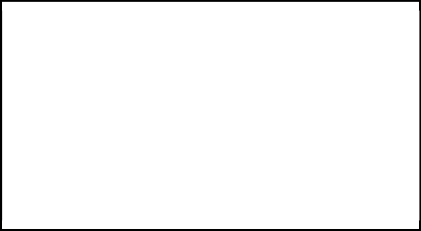 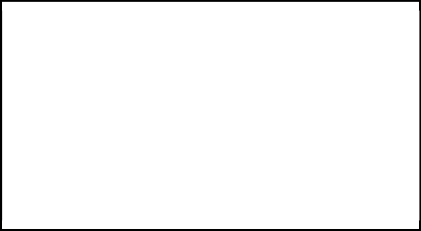 Letter of Expression of Interestfor Participation inthe CPIU IFAD Tender no. 52/21 TRTP on Diagnostic survey for value chainsWe hereby confirm that [organization] intends to participate as a service provider in the establishment and implementation of Diagnostic survey for value chains.[Name of the company] will ensure developing of survey to assume enhancing of potential for agri-processing and agribusiness in rural areas aimed at individual smallholder farmers willing to undertake agro-processing and agribusiness development through producer groups, farmer associations or cooperatives. Further details about our intent are provided in the annex of this letter.(Mr./Mrs.) (function) will represent the (company) within the Tender 52/21 TRTP.DATE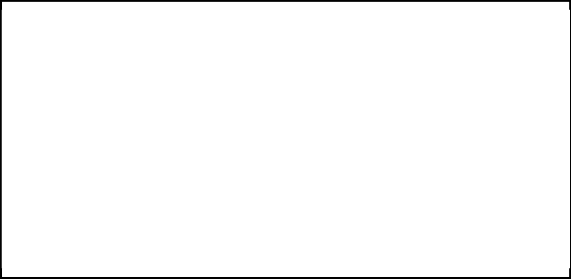 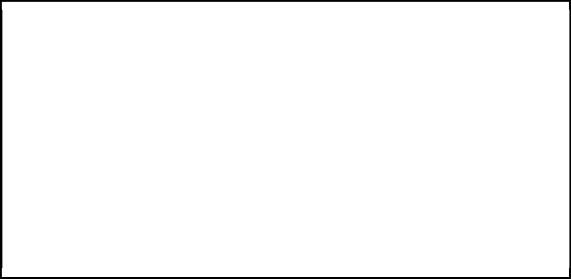 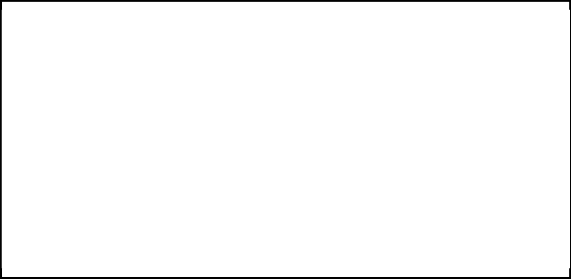 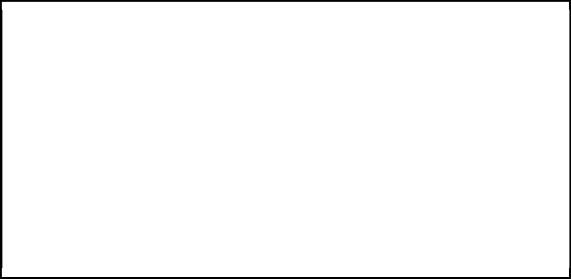 To: CPIU IFAD MoldovaLetter of Expression of Interest ‐ Annex[Name of the company]„Diagnostic survey for value chains”(This annex template will be automatically filled in with the data provided by the interested companies)What is your main area of expertise? (35 characters)Please list your company’s experience in organizing surveys in the agricultural/agro-processing sectors (max. 1,800 characters, mentioning the number of the most relevant collaboration):Please list your company’s experience in conducting quantitative and qualitative surveys (max. 1,800 characters, mentioning the most relevant collaboration within the last 5 years, providing relevant links with the surveys):Please describe your capacity in data management and statistics, survey analysis and reporting of results (max. 1,000 characters):Please provide profile details, including the collaboration with international donor-funded projects (max 1,000 characters).Please mention names and surnames of 4 (four) mandatory key professional staff: Team Leader, Expert in data analysis and quantitative survey implementation, Expert in agriculture, Expert in agricultural finance and years of experience (max 500 characters):Do expect to manage the proposed assignments within 3 (three) months after contract signature?YesNoIf you have answered positively to the last question, please answer the following question as well.Please explain based on what you expect to manage activity implementation within 3 months and if the 4 (four) required key staff will be enough to implement the contract (max. 1,500 characters):